Ҡ  А Р А Р                                                                                                            РЕШЕНИЕ О внесении изменений в решение Совета от 28 ноября 2019 года №18/03-28«Об установлении земельного налога на территории сельского поселения Базлыкский сельсовет муниципального района Бижбулякский район Республики Башкортостан»В соответствии с Федеральным законом от 6 октября 2003 года № 131-ФЗ 
«Об общих принципах организации местного самоуправления в Российской Федерации», Налоговым кодексом Российской Федерации, распоряжением Главы Республики Башкортостан от 1 июня 2020 года
№ РГ – 153 «О дополнительных мерах по повышению устойчивости экономики Республики Башкортостан с учетом внешних факторов, в том числе связанных с распространением новой коронавирусной инфекции», руководствуясь пунктом 3 части 6 статьи 18  Устава сельского поселения Базлыкский сельсовет  муниципального района Бижбулякский район Республики Башкортостан, Совет сельского поселения Базлыкский сельсовет муниципального района Бижбулякский район Республики Башкортостан решил: 1. Дополнить пункт 3 решения Совета сельского поселения Базлыкский сельсовет муниципального района Бижбулякский район Республики Башкортостан от 28 ноября 2019 года № 18/03-28 «Об установлении земельного налога на территории сельского поселения Базлыкский сельсовет муниципального района Бижбулякский район Республики Башкортостан» после слов «участники и инвалиды Великой Отечественной войны» абзацем следующего содержания:«организации за налоговый период 2020 года и физические лица за налоговый период 2019 года в отношении земельных участков, предоставленных для размещения объектов торговли (торговых центров, торгово-развлекательных центров (комплексов)) площадью свыше 5000 кв.м, в случае заключения арендодателем объекта недвижимости с арендаторами дополнительных соглашений к договорам аренды, предусматривающих снижение арендной платы в 2020 году не менее чем на 30%, и гостиничных комплексов при условии сохранения в течение всего периода действия освобождения среднесписочной численности работников указанных юридических и физических лиц не менее 90% от количества работников в марте 2020 года». 2. Настоящее решение вступает в силу со дня его официального опубликования.            3. Настоящее решение обнародовать на информационном стенде в здании администрации сельского поселения Базлыкский сельсовет муниципального района Бижбулякский район Республики Башкортостан и на официальном сайте в сети интернет.Глава сельского поселения                                                Ю.А.Васильевс. Базлыкот «26» июля  2020 года№ 40/10-28Башҡортостан РеспубликаhыБишбyлtк районымуниципаль районыБазлыk ауыл советыауыл билtмthеСОВЕТЫ452052, БР, Бишбyлtк районы,                                          Базлыk ауыл,Yзtk урамы,168 а8(347) 43-2-41-65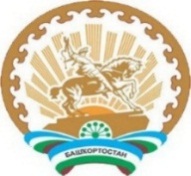 Республика Башкортостанмуниципальный районБижбулякский районСОВЕТсельского поселенияБазлыкский сельсовет452052, РБ, Бижбулякский район,село Базлык, ул.Ценральная,168 а8(347) 43-2-41-65